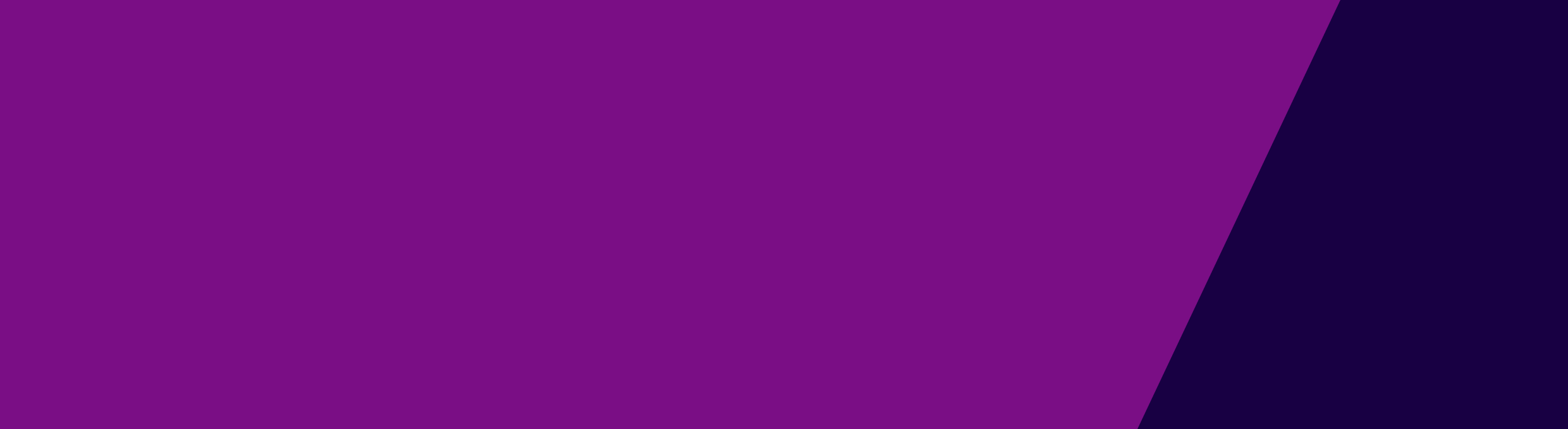 Behaviour support planFor use by disability service providers
and registered NDIS providersImportant informationThis template has been designed by the Victorian Senior Practitioner for use in Victoria for supporting people with a disability who are subject to regulated restrictive practices. The Victorian Senior Practitioner Direction: Behaviour support plans and NDIS behaviour support plans specifies that:all disability service providers in Victoria must use this templateall registered NDIS providers must use either this template or the NDIS Quality and Safeguards Commission form.To read this direction go to the Victorian Senior Practitioner’s directions and prohibitions webpage <https://www.dhhs.vic.gov.au/victorian-senior-practitioners-directions-and-prohibitions>.Information about how to develop a good quality behaviour support plan and how to report regulated restrictive practices by disability service providers can be found in the Victorian Senior Practitioner Behaviour Support Plan Toolkit – revised December 2020, and can be found at:the Information for behavior support practitioners webpage 
<https://www.dhhs.vic.gov.au/information-behaviour-support-practitioners>the Information for Authorised Program Officers webpage
<https://www.dhhs.vic.gov.au/information-authorised-program-officers>General detailsPlan typeCulturally diverse?Indigenous statusImplementing providersAbout the personHistoryProvide brief dot points about the person and things that are positive about them as well as main events in the person’s life that may explain or influence their current behaviours of concern and point to support needed, for example trauma or loss of a loved one.This could include:The person’s supports (family/friends), and daily activities (e.g. employment/day placement)Their education and cultureTheir disability and the impact on their lifeAny significant life events, if linked to their behaviourInformation about interventions that have been tried previously.HealthProvide a brief description of current physical and mental health. Consider briefly the ways health may be linked to their behaviours of concern and support needs. Only include information that is necessary for the person to be supported well. This should also include any diagnosed conditions.CommunicationDescribe how the person communicates with others (consider both: understanding what is communicated to person, and being able to communicate to others). Consider:Does the person have difficulty communicating their needs?Do staff have difficulty understanding the person?Has a speech pathologist assessment been completed recently?What communication strategies are in place? Are they meaningful to the person’s level of ability?How are communication difficulties influencing their behaviours of concern?Likes/dislikesThe environment the person lives in needs to be tailored to the preferences of the person.Describe the person’s likes and dislikes. This information will help when choosing environmental strategies that support a reduction in the need for a person to use behaviours of concern, as well as what will be a good motivator/reinforcer for the replacement behaviour.Sensory needsHas a sensory assessment been completed? If not, is an assessment required?Think about how the person’s sensory needs impact on their engagement with their environment and on the behaviours of concern.Information based on a sensory assessment can identify any potential barriers to engagement and guide the selection of appropriate strategies.Is the person seeking or avoiding particular sensory experiences (eg noise)? Is this seeking or avoiding related to their behaviours of concern?Other relevant informationKnowing the person’s personal goals and needs may help to choose environmental strategies that support a reduction in the need for the person to use behaviours of concern.Behaviours of concernTypes of behaviours of concernSelect one or more from below.Behaviour descriptionFor each behaviour describe what the behaviour looks like, how often it occurs, how long it lasts, what harm is caused, the last time the behaviour was used, and how long the person has been using this behaviour.Triggers and setting eventsDescribe the triggers and setting events in the boxes below for any that apply.ActivityAre there any activities, events or tasks that trigger the behaviour? Why? What behaviour will this lead to?CommunicationIs there a particular form of communication or phrasing that triggers the behaviour? (e.g. the word ‘no’)Refer back to the Communication part of the ‘About the person’ section.PeopleAre there certain people whose presence or absence will trigger the behaviour? (e.g. regular/casual staff)Physical environmentAre there any environments, or aspects of certain environments, that trigger the behaviour or act as a setting event for a behaviour?PlaceAre there any locations (e.g. the pool, doctor’s waiting room) that trigger the behaviour or act as setting events?RoutineAre there any changes to a particular routine or schedule that will trigger the behaviour?TimeAre there any times of the day or year that will trigger the behaviour?OtherIs there anything else not listed above that may act as a trigger or setting event? For example, feeling unwell, or when experiencing symptoms of mental illness or an underlying medical condition.Function of the behaviourProvide a description under each heading that applies.Seeking social interaction or attentionIs the person attempting to communicate their need to seek relationships, company or interaction with another person?Wanting tangible objects or activitiesIs the person attempting to obtain a particular item or engage in a particular activity by using this behaviour(s)?Protest, avoidance or escapeIs there something the person wants to escape, avoid, reduce or delay by using this behaviour(s)?Sensory processingIs the person trying to seek or avoid, increase or reduce any sensory experiences?Physical needDoes the person have any unmet physiological or basic needs? For example, do they need to use the toilet, or want a drink or food?Explanation about why the behaviour is occurring
(case formulation/hypothesis)What is causing the behaviour to occur? What could be done differently so the person doesn’t need to use their behaviour? How can the team best support the person to learn to use other skills so they don’t have to use their behaviour to communicate?Positive behaviour support (proactive strategies)Change the environmental/background factorsIdentify possible background factors that may be predisposing the person to engage in behaviours of concern and describe how the team can do things differently.Provide a description under each heading that applies.Address triggers and setting eventsAddress ‘About the person’ factorsPhysical and mental wellbeingOtherSkill development strategies Provide a description under each heading that applies.Independence skillsFunctionally equivalent behaviour that can be taughtReinforcers and motivatorsWhat will the person get if they use their functionally equivalent replacement behaviour?Who will provide it?When will it be given?Response strategies (de-escalation)Provide a description under each heading that applies.Assess safetyOther (e.g., redirection)Post incident debriefingPlan implementation and monitoring progressWhat are the goals of this behaviour support plan? What is the plan to decrease the use of restrictive practices and increase new behaviours?Team co-ordinationWhich staff are responsible for implementing this BSP?Specifically, who will do what?What is the timeline?Communication and review of goalsWhich skills will be increased?Which behaviours will be decreased?How will these changes be communicated to important others?Behaviour support plan: team communication action planRegulated restrictive practicesChemical restraintDefinitionThe use of medication or a chemical substance for the primary purpose of influencing a person’s behaviour.It does not include the use of medication prescribed by a medical practitioner for the treatment of, or to enable treatment of, a diagnosed mental disorder, a physical illness or a physical condition.Copy boxes if more medications are required.Mechanical restraintDefinitionThe use of a device to prevent, restrict or subdue a person’s movement for the primary purpose of influencing a person’s behaviour but does not include the use of devices for therapeutic or 
non-behavioural purposes.Select one or more from below.SeclusionDefinitionThe sole confinement of a person with a disability in a room or a physical space at any hour of the day or night where the voluntary exit is prevented, or not facilitated, or it is implied that voluntary exit is not permitted.Environmental restraintDefinitionRestrictive practices that restrict a person’s free access to all parts of their environment, including items or activities.Copy boxes if more Environmental restraints are requiredWhat is the person prevented from accessing?Select one or more from below.Why is the restriction applied?What is the behaviour of concern the use of environmental restraint is preventingHow is the restriction applied?Select one or more from below.What is the impact of the restraint?Are other people impacted?When and for how long is it applied?Physical restraintDefinitionThe use or action of physical force to prevent, restrict or subdue movement of a person’s body, or part of their body, for the primary purpose of influencing their behaviour. Physical restraint does not include using a hands-on technique in a reflexive way to guide or redirect a person away from potential harm/injury, consistent with what could reasonably be considered the exercise of care towards a person.Note: Using the arms/hands to block or redirect physical aggression from another person is not considered a restrictive practice.Select one or more from below.Stakeholder involvementWho has been involved in preparing this plan and what are their responsibilities?Name of the person with a disabilityComprehensiveInterimName of the person with a disabilityPerson’s date of birthStart date of BSPEnd date of BSPName of independent personIndependent person’s contact numberName of the authorised program officer (APO)Name of the author / behaviour support practitionerOrganisationTelephone number of the author / 
behaviour support practitionerAuthor/practitioner’s emailYesNoNeither Aboriginal nor Torres Strait Islander originAboriginal but not Torres Strait Islander originBoth Aboriginal and Torres Strait Islander originTorres Strait Islander origin but not Aboriginal originPrimary provider’s nameProvider’s ABNService addressAuthorised program officerPhoneEmailSecondary provider’s nameProvider’s ABNService addressAuthorised program officerPhoneEmailAdditional provider’s nameProvider’s ABNService addressAuthorised program officerPhoneEmailHarm to selfHarm to othersOther – Destruction of property that may cause harm to self or othersPerson’s nameDate of meetingStaff involvedDate of next meetingGoalActions to achieve the goalBy when?People responsibleProgressGoal achieved?Actions to achieve the goalAdministration type – Routine or PRNDrug nameDosageMeasureFrequencyRouteMedical practitionerMedical practitioner nameWhy is this restrictive practice required?Administration type – Routine or PRNDrug nameDosageMeasureFrequencyRouteMedical practitionerMedical practitioner nameWhy is this restrictive practice required?Administration type – Routine or PRNDrug nameDosageMeasureFrequencyRouteMedical practitionerMedical practitioner nameWhy is this restrictive practice required?Administration type – Routine or PRNFor Routine, time in restraintFor PRN, maximum time in restraint (mins)Belts/strapsGlovesRestrictive clothingCuffsHelmetWheelchairsBedrailsTables/furnitureOther – please specifyDescription of SeclusionAdministration type – Routine or PRNFor Routine, time in restraintFor PRN, maximum time in restraint (mins)Food or drinkInternal area(s)External area(s)Personal item(s)/propertyHousehold itemsActivityPersonal privacyOther – enter specific details (e.g. coffee, kitchen, garden, watching TV)Locked doorLocked cupboard, fridge, pantryRemoval of object/itemElectronic surveillanceSupervisionDisabling of utility (e.g. internet)Placing object out of reachOther – enter specific detailsAdministration type – Routine or PRNFor Routine, time in restraintFor PRN, maximum time in restraint (mins)Administration type –PRN onlyFor PRN, maximum time in restraint (mins)Physically restraining one handPhysically restraining two handsPhysically restraining one armPhysically restraining two armsPhysically restraining one footPhysically restraining two feetPhysically restraining one legPhysically restraining two legsPhysically restraining head and neck movementPhysically restraining torsoOther – enter specific detailsNameAgencyRole/relationshipTaskDue dateCommentsTo receive this document in an accessible format phone 9096 8427, using the National Relay Service 13 36 77 if required, or email the Victorian Senior Practitioner <Victorianseniorpractitioner@dhhs.vic.gov.au>.Authorised and published by the Victorian Government, 1 Treasury Place, Melbourne.© State of Victoria, Australia, Department of Health and Human Services, January 2021.Available at the Victorian Senior Practitioner webpage 
<https://www.dhhs.vic.gov.au/victorian-senior-practitioner>.(2006752 – toolkit figures)